Министерство культуры Российской Федерации 
Федеральное государственное бюджетное образовательное учреждение 
высшего образования 
«Северо-Кавказский государственный институт искусств» 
Колледж культуры и искусств   Рабочая программа учебной дисциплины ПУП.06
Информационные технологии  специальность54.02.01 Дизайн (по отраслям) 	Квалификация выпускника – Дизайнер, преподавательФорма обучения – очная Нальчик, 2022
Рабочая программа  «Информационные технологии» разработана на основе Федерального государственного образовательного стандарта среднего профессионального образования по специальности 54.02.01 Дизайн (по отраслям)Организация-разработчик: Федеральное государственное бюджетное образовательное учреждение высшего образования «Северо-Кавказский государственный институт искусств» Колледж культуры и искусств Разработчик : преподаватель ККИ СКГИИ          Прокудина Н.П.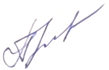 Эксперт: преподаватель ККИ СКГИИ            Коротков С.В. 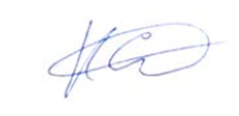 Рабочая программа «Информационные технологии» рекомендована на заседанииПЦК  «Дизайн»Протокол № ______1______от_ «29» августа 2022 г. Председатель ПЦК  «Дизайн»   / Прокудина Н.П.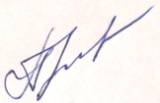 СОДЕРЖАНИЕ1. ПАСПОРТ РАБОЧЕЙ ПРОГРАММЫ                                                  4                                                                                  2. СТРУКТУРА И СОДЕРЖАНИЕ УЧЕБНОЙ ДИСЦИПЛИНЫ          6                  3. УСЛОВИЯ РЕАЛИЗАЦИИ РАБОЧЕЙ ПРОГРАММЫ УЧЕБНОЙ ДИСЦИПЛИНЫ                                                                                          14                                                                                                 4. КОНТРОЛЬ И ОЦЕНКА РЕЗУЛЬТАТОВ ОСВОЕНИЯ УЧЕБНОЙ ДИСЦИПЛИНЫ                                                                                          18                                                                                                1. ПАСПОРТ РАБОЧЕЙ ПРОГРАММЫ                                                                                        1.1. Область применения рабочей программыРабочая программа дисциплины «Информационные технологии» является частью образовательной программы в соответствии с федеральным государственным образовательным стандартом среднего профессионального образования по направлению подготовки  специальности 54.02.01 Дизайн (по отраслям) 1.2. Место дисциплины  в структуре образовательной программыОУЦ.00 Общеобразовательный учебный цикл.ПУП.00. Профильные учебные предметы.1.3. Цель и задачи дисциплины       - применять персональные компьютеры для поиска и обработки информации, создания и редактирования документов; -применять методы математической статистики в своей профессии; знать:- знать теоретические основы построения и функционирования современных персональный компьютеров;- понимать место и роль информационных технологий в современном мире, общность ее понятий и представленийТребования к уровню освоения содержания дисциплиныВ результате изучения учебной дисциплины обучающийся должен:уметь:использовать программное обеспечение в профессиональной деятельности;применять компьютеры и телекоммуникационные средства;знать:состав функций и возможности использования информационных и телекоммуникационных технологий в профессиональной деятельности.Дизайнер должен обладать общими компетенциями, включающими в себя способность:ОК 4. Осуществлять поиск, анализ и оценку информации, необходимой для постановки и решения профессиональных задач, профессионального и личностного развития.ОК 5. Использовать информационно-коммуникационные технологии для совершенствования профессиональной деятельности.ОК 9. Ориентироваться в условиях частой смены технологий в профессиональной деятельности.ОК 11.Использовать умения и знания профильных дисциплин федерального компонента среднего (полного) общего образования в профессиональной деятельности.ПК 1.8. Находить художественные специфические средства, новые образно-пластические решения для каждой творческой задачи.ПК 2.2. Использовать знания в области психологии и педагогики, специальных и теоретических дисциплин в преподавательской деятельности.ПК 2.7. Владеть  культурой  устной  и письменной речи, профессиональной терминологией. 1.4. Количество часов на освоение дисциплиныОбъем дисциплины, виды учебной работы и отчетности3. УСЛОВИЯ РЕАЛИЗАЦИИ РАБОЧЕЙ ПРОГРАММЫ УЧЕБНОЙ ДИСЦИПЛИНЫ3.1. Требования к материально-техническому обеспечению Материально-техническое обеспечение дисциплины.Интерактивная доска, компьютер, учебники в электронном варианте 3.2. Информационное обеспечение реализации дисциплиныУчебно-методическое обеспечение дисциплиныОсновными видами занятий должны быть лекции преподавателя по названным темам курса в соответствии с программой. Помимо лекций, проводятся семинарские занятия по заранее определенным вопросам. Важное место на уроках должно быть отведено практическим занятиям. Во время проведения контрольных занятий проверяются знания,умения и навыки студентов, полученные ими на уроках. Осуществляетсярубежный контроль: ответы на вопросы по разработанным преподавателем карточкам; тестирование по пройденной теме. Написаниестудентами докладов и рефератов и обсуждение их на занятиях.Проводится зачетное занятие в конце семестра.Преподаватель на уроках  использует следующие учебные материалы:тексты лекций; электронные  учебники, учебные пособия, дополнительную литературу по предмету.Основными видами занятий являются практическая работа по развитию  умений и навыков использования современных информационных технологий практические занятия по защите презентаций  по заранее выбранным ими темам.Методические рекомендации преподавателямИнформационная  культура проявляется в следующих аспектах: 
- в конкретных навыках по использованию технических устройств (от телефона до персонального компьютера и компьютерных сетей); 
- в способности использовать в своей деятельности компьютерную информационную технологию, базовой составляющей которой являются многочисленные программные продукты; 
- в умении извлекать информацию из различных источников: как из периодической печати, так и из электронных коммуникаций, представлять ее в понятном виде и уметь ее эффективно использовать; 
- в овладении основами аналитической переработки информации; 
- в умении работать с различной информацией; 
- в знании особенностей информационных потоков в своей области деятельности.  Информационные технологии вбирает в себя знания из тех наук, которые способствуют ее развитию и приспособлению к конкретному виду деятельности (кибернетика, информатика, теория информации, математика, теория проектирования баз данных и ряд других дисциплин). Неотъемлемой частью в профессиональной подготовке выпускника  является знание новых информационных технологий и умение  их применять как для автоматизации рутинных операций, так и в неординарных ситуациях требующих нетрадиционного творческого подхода. 
        В информационном обществе необходимо начать овладевать информационной культурой с детства, сначала с помощью электронных игрушек, а затем привлекая персональный компьютер. Для высших учебных заведений социальным заказом информационного общества следует считать обеспечение уровня информационной культуры студента, необходимой для работы в конкретной сфере деятельности. В процессе привития информационной культуры студенту в вузе наряду с изучением теоретических дисциплин информационного направления много времени необходимо уделить компьютерным информационным технологиям, являющимся базовыми составляющими будущей сферы деятельности. Причем качество обучения должно определяться степенью закрепленных устойчивых навыков работы в среде базовых информационных технологий при решении типовых задач выбранной сферы деятельности. Критериями сформированности информационной культуры можно считать: 
 - умение адекватно формулировать свою потребность в информации;  - эффективно осуществлять поиск нужной информации; 
 - умение перерабатывать информацию и создавать новую; 
 - умение адекватно отбирать и оценивать информацию; 
 - наличие компьютерной грамотности  Информационная культура формируется как интегральное понятие, включающее следующие компоненты: 
 - аудиовизуальная культура, 
 - логическая культура, 
 - семиотическая культура, 
 - понятийно-терминологическая культура, 
 - технологическая культура, 
 - коммуникационная культура, 
 - сетевая культура, 
которые в своем единстве формируют ценностное отношение к информации вообще и к подготовке современного специалиста образования в частности. Методические рекомендации по организации самостоятельной работы студентов.    Развитие информационной культуры студента должно включать в себя ясное понимание необходимости информационной составляющей в общей подготовке, выработку представления о роли и месте информационных технологий  в современной цивилизации и в мировой культуре, умение логически мыслить,  корректно использовать в своей профессиональной деятельности. Научить молодого гражданина XXI века ориентироваться в массивах информации, используя её себе во благо, подготовить его к жизни и деятельности в условиях информационного общества.       Самостоятельная работа студентов, предусмотренная учебным планом, должна соответствовать более глубокому усвоению изучаемого курса, формировать навыки исследовательской работы и ориентировать студентов на умение применять теоретические знания на практике. 
        Самостоятельная работа студентов должна носить систематический характер, быть интересной и привлекательной. Промежуточная аттестация проводится в форме практических самостоятельных работ в конце логически законченных блоков учебного материала.Перечень основной учебной литературы.1.Е.В. Михеева, О.И. Титова. Информационные технологии в профессиональной деятельности.2.Е.В. Михеева, О.И. Титова. Практикум по информационным технологиям. СПО3.М.С.Елочкин, Н.С. Брановский, И.Д.Николаенко: Информационные технологии. СПО4. КОНТРОЛЬ И ОЦЕНКА РЕЗУЛЬТАТОВ ОСВОЕНИЯ УЧЕБНОЙ ДИСЦИПЛИНЫВид учебной работыОбъем часовМаксимальная учебная нагрузка138Обязательная аудиторная учебная нагрузка (всего)92Самостоятельная работа обучающегося46Итоговая оценка в форме зачета4 семестр2. СТРУКТУРА И СОДЕРЖАНИЕ УЧЕБНОЙ ДИСЦИПЛИНЫ2.1. Тематический план и содержание дисциплины2. СТРУКТУРА И СОДЕРЖАНИЕ УЧЕБНОЙ ДИСЦИПЛИНЫ2.1. Тематический план и содержание дисциплины2. СТРУКТУРА И СОДЕРЖАНИЕ УЧЕБНОЙ ДИСЦИПЛИНЫ2.1. Тематический план и содержание дисциплины2. СТРУКТУРА И СОДЕРЖАНИЕ УЧЕБНОЙ ДИСЦИПЛИНЫ2.1. Тематический план и содержание дисциплины2. СТРУКТУРА И СОДЕРЖАНИЕ УЧЕБНОЙ ДИСЦИПЛИНЫ2.1. Тематический план и содержание дисциплины2. СТРУКТУРА И СОДЕРЖАНИЕ УЧЕБНОЙ ДИСЦИПЛИНЫ2.1. Тематический план и содержание дисциплиныТема урокаТип урокаЭлементы содержанияФорма и виды контроляТребования к уровню подготовки учащихсяПонятие «информация»Урок-лекцияИнформация, информационный процесс, единицы измерения информации.БеседаЗнать: понятия: информация, информационный процесс. Уметь: ввод текста с клавиатуры; выделение, копирование, вставка текста; форматирование строк и абзацев; сохранение текстового документа.Знать: понятия о дискретном кодировании информации, о двоичном представлении информации в компьютере. Уметь выбирать способ представление информации (таблица, график, текст и т.д.) в соответствии с поставленной задачей.Информационная культураУрок-лекцияИнформация, информационный процесс, единицы измерения информации.БеседаЗнать: понятия: информация, информационный процесс. Уметь: ввод текста с клавиатуры; выделение, копирование, вставка текста; форматирование строк и абзацев; сохранение текстового документа.Знать: понятия о дискретном кодировании информации, о двоичном представлении информации в компьютере. Уметь выбирать способ представление информации (таблица, график, текст и т.д.) в соответствии с поставленной задачей.Данные и информация. Виды данных и информации. Единицы измерения информации.Урок-лекцияИнформация, информационный процесс, единицы измерения информации.БеседаЗнать: понятия: информация, информационный процесс. Уметь: ввод текста с клавиатуры; выделение, копирование, вставка текста; форматирование строк и абзацев; сохранение текстового документа.Знать: понятия о дискретном кодировании информации, о двоичном представлении информации в компьютере. Уметь выбирать способ представление информации (таблица, график, текст и т.д.) в соответствии с поставленной задачей.Формы представления, методы оценки и способы передачи информации.Формы представления информации и передачи данных. Текстовые, гипертекстовые, графические и иные способы хранения и представления информации.Урок-лекцияИнформация, информационный процесс, единицы измерения информации.БеседаЗнать: понятия: информация, информационный процесс. Уметь: ввод текста с клавиатуры; выделение, копирование, вставка текста; форматирование строк и абзацев; сохранение текстового документа.Знать: понятия о дискретном кодировании информации, о двоичном представлении информации в компьютере. Уметь выбирать способ представление информации (таблица, график, текст и т.д.) в соответствии с поставленной задачей.Методы хранения и обработки информацииУрок-лекцияИнформация, информационный процесс, единицы измерения информации.БеседаЗнать: понятия: информация, информационный процесс. Уметь: ввод текста с клавиатуры; выделение, копирование, вставка текста; форматирование строк и абзацев; сохранение текстового документа.Знать: понятия о дискретном кодировании информации, о двоичном представлении информации в компьютере. Уметь выбирать способ представление информации (таблица, график, текст и т.д.) в соответствии с поставленной задачей.Средства обработки информацииУрок-лекцияИнформация, информационный процесс, единицы измерения информации.БеседаЗнать: понятия: информация, информационный процесс. Уметь: ввод текста с клавиатуры; выделение, копирование, вставка текста; форматирование строк и абзацев; сохранение текстового документа.Знать: понятия о дискретном кодировании информации, о двоичном представлении информации в компьютере. Уметь выбирать способ представление информации (таблица, график, текст и т.д.) в соответствии с поставленной задачей.Информационная системаСтруктура информационной системыКомбинированный урокСистемы счисления; кодирование, декодирование. Выделение, копирование, вставка текста.Фронтальный опрос и п/рЗнать: понятия системы счисления, кодирование. Уметь: кодировать и декодировать; выделение, копирование, вставка текста; использование автоматического контроля орфографии; сохранение текстового документа.Поколение информационных системСистемы счисления и области их использования. Кодирование данных и информации.Комбинированный урокСистемы счисления; кодирование, декодирование. Выделение, копирование, вставка текста.Фронтальный опрос и п/рЗнать: понятия системы счисления, кодирование. Уметь: кодировать и декодировать; выделение, копирование, вставка текста; использование автоматического контроля орфографии; сохранение текстового документа.Информационный этап развития общества. Информационные технологии и процессы.Комбинированный урокИнформационное общество, информационные технологии, информационные процессы.Фронтальный опрос и п/рЗнать: основные этапы развития общества, информационные технологии и процессы. Уметь выбирать способ представление информации.Классификация информационных технологий по сферам производства. Этапы развития информационных технологий.Комбинированный урокКлассификация информационных технологий, этапы развития информационных технологий.Фронтальный опрос и п/рЗнать классификацию информационных технологий, этапы развития информационных технологий.Аппаратное обеспечение ИТ-технологий.Комбинированный урокИнформация, данные, гипертекст.Фронтальный опрос и п/рУстройства, принцип действия. Функциональное назначение устройств.Задачи ИС , область применения.Практическая реализация применеия интегральных схем.Поколение микропроцессоров.Базовый комплект ПКПечатающие устройства, сканеры, многофункциональные периферийные устройства, цифровые технологии, средства мультимедиа, технические средства презентаций, устройства защиты электропитанияЭлементарная база ИТ.INTEL-кузница микропроцессоров.Комбинированный урокИнформация, данные, гипертекст.Фронтальный опрос и п/рУстройства, принцип действия. Функциональное назначение устройств.Задачи ИС , область применения.Практическая реализация применеия интегральных схем.Поколение микропроцессоров.Базовый комплект ПКПечатающие устройства, сканеры, многофункциональные периферийные устройства, цифровые технологии, средства мультимедиа, технические средства презентаций, устройства защиты электропитанияЭлементарная база ИТ.INTEL-кузница микропроцессоров.Комбинированный урокУстройства, принцип действия. Функциональное назначение устройств.Задачи ИС , область применения.Практическая реализация применеия интегральных схем.Поколение микропроцессоров.Базовый комплект ПКПечатающие устройства, сканеры, многофункциональные периферийные устройства, цифровые технологии, средства мультимедиа, технические средства презентаций, устройства защиты электропитанияПериферийное компьютерное оборудованиеКомбинированный урокУстройства, принцип действия. Функциональное назначение устройств.Задачи ИС , область применения.Практическая реализация применеия интегральных схем.Поколение микропроцессоров.Базовый комплект ПКПечатающие устройства, сканеры, многофункциональные периферийные устройства, цифровые технологии, средства мультимедиа, технические средства презентаций, устройства защиты электропитанияПрограммное обеспечение ИТ – технологий: назначение и классификация.Инструментальное программное обеспечениеКомбинированный урок. Урок контроля знаний и умений.Электронный текст, кодирование, текстовый редактор, текстовый процессор, электронный документ.Фронтальный опрос и п/рЗнать:основные технологии создания, редактирования, оформления, сохранения, передачи информационных объектов различного типа.Уметь иллюстрировать учебные работы с использованием средств информационных технологий.Возможности текстового процессораОбзор текстовых редакторов Общие сведения о текстовом процессоре Microsoft WordНазначение и возможности текстового процессора Интерфейс MicrosoftWord 2007. Работа с файлами. Создание, открытие и сохранение документов.Практическая работа №1. Создание текстового документа. Комбинированный урок. Урок контроля знаний и умений.Электронный текст, кодирование, текстовый редактор, текстовый процессор, электронный документ.Фронтальный опрос и п/рЗнать:основные технологии создания, редактирования, оформления, сохранения, передачи информационных объектов различного типа.Уметь иллюстрировать учебные работы с использованием средств информационных технологий.Работа с документом, режимы просмотра, перемещение по документу. Выделение фрагментов, ввод и редактирование текста.Комбинированный урокРазмеры страницы, величина полей. Вставка, удаление и замена символов,  фрагменты текста.Фронтальный опрос и п/рЗнать: понятия редактирования и форматирования, определение понятий текстовый редактор и текстовый процессор.Уметь: редактировать текст, работать с фрагментами текста, работать с окнами, искать и заменять текстовые фрагменты, отправлять документ на печать.Стандартный блок текста. Автозамена.Практическая работа №2. Редактирование текстового документаУрок контроля знаний и умений.Размеры страницы, величина полей. Вставка, удаление и замена символов,  фрагменты текста, автозамена, блок текста.Отчет о выполнении и п/рЗнать: понятия редактирования и форматирования, определение понятий текстовый редактор и текстовый процессор.Уметь: редактировать текст, работать с фрагментами текста, искать и заменять текстовые фрагменты, отправлять документ на печать.Шрифтовое оформление текста. Начертания, размеры, цвет текста и выделения текста.Практическая работа №3. Шрифтовое оформление и форматирование текста.Комбинированный урокШрифт, размеры шрифта, форматирование.Фронтальный опрос и п/рЗнать: понятия форматирование, стили и шаблоны.Уметь: применять полученные навыки на практике.Форматирование символов и абзацев, установка междустрочных интервалов. Выравнивание, заливка, настройка границ текста.Практическая работа №4. Редактирование набранного текста.Комбинированный урокРедактирование, форматирование, междустрочные интервалы, граница текста.Фронтальный опрос и п/рЗнать: понятия редактирования и форматирования, определение понятий текстовый редактор и текстовый процессор.Уметь: редактировать текст, работать с фрагментами текста, искать и заменять текстовые фрагменты, отправлять документ на печать.Маркированные и нумерованные списки. Многоуровневые списки. Форматирование списков, сортировка в списках.Комбинированный урокСписки, таблицы,  графические объекты. Редактирование, форматирование, сортировка.Фронтальный опрос и п/рЗнать: понятия редактирования и форматирования, определение понятий текстовый редактор и текстовый процессор.Уметь: редактировать текст, работать с фрагментами текста, искать и заменять текстовые фрагменты, отправлять документ на печать.Практическая работа №5. Редактирование списков и колонтитулов. Сортировка. Разбиение на страницы.Комбинированный урокСписки, колонтитулы, редактирование, сортировка.Фронтальный опрос и п/рЗнать: понятия редактирования и форматирования, определение понятий текстовый редактор и текстовый процессор, сортировка.Уметь: редактировать текст, работать с фрагментами текста; применять полученные навыки на практике.Возможности электронных таблицОбщие сведения о редакторе электронных таблиц Microsoft ExcelЭлектронные таблицы: основные понятия и способ организации. Интерфейс MicrosoftExcel2007. Работа с файлами. Создание документов на основе шаблонов.Комбинированный урокЭлектронные таблицы, интерфейс, файл.Фронтальный опрос и п/рЗнать назначение и возможности электронных таблиц. Уметь осуществлять ввод, редактирование и форматирование данных в ячейках.Работа с документами. Перемещения между листами книги и по ячейкам.Типы и формат данных: числа, формулы, текст.Практическая работа №6. Ввод и редактирование данных.Комбинированный урокКнига, лист, формат данных.Практическая работаФронтальный опрос и п/рЗнать назначение и возможности электронных таблиц, различать листы и книги в электронных таблицах. Уметь осуществлять ввод, редактирование и форматирование данных в ячейках.Создание электронной таблицы: ввод и редактирование данных, управление элементами таблицы.Комбинированный урокКнига, лист, формат данных, формулы, элементы таблицы.Практическая работаФронтальный опрос и п/рУметь: осуществлять ввод, редактирование и форматирование данных в ячейках; наглядно представлять геометрические объекты их изменения с помощью программ деловой графики.Создание списков и таблиц. Способы организации данных. Наглядное оформление таблицы. Стили.Комбинированный урокТаблица, ячейка, стили, форматирование.Практическая работаФронтальный опрос и п/рЗнать правила осуществления сортировки и фильтрации данных в электронных таблицах. Уметь: осуществлять поиск данных по заданному условию, использовать фильтр и расширенный фильтр для отображения данных в таблице.Создание списков и управление списками. Форматирование элементов таблицы. Печать таблицы.Комбинированный урокЭлектронные таблицы, интерфейс, форматирование, данные, ячейка, стили, форматирование.Практическая работаФронтальный опрос и п/рЗнать правила осуществления сортировки и фильтрации данных в электронных таблицах. Уметь: осуществлять поиск данных по заданному условию, использовать фильтр и расширенный фильтр для отображения данных в таблице.Обзор мультимедийных редакторов и их возможностей Компьютерные презентации: понятие, область применения, виды. Создание компьютерной презентации в среде MicrosoftPowerPoint. Просмотр и редактирование презентаций.Комбинированный урокКомпьютерная презентация, среда MicrosoftPowerPoint.Практическая работаФронтальный опрос и п/рЗнать: назначение программы PowerPoint, понятие компьютерной презентации, виды презентаций, область их применения.Уметь: создавать простейшие презентации, а также редактировать уже готовы.Слайды. Использование анимации при разработке презентаций в среде MicrosoftPowerPoint. Практическая работа №12: «Работа с презентацией. Анимация слайдов».Комбинированный урокКомпьютерная презентация, среда MicrosoftPowerPoint, слайд, анимация.Фронтальный опрос и п/рЗнать: назначение программы PowerPoint, понятие компьютерной презентации, виды презентаций, область их применения.Уметь: использовать анимацию при создании презентации.Ввод и изменение текста слайдов. Проверка правописания и исправление текста. Комбинированный урокСлайд, анимация, ввод текста.Фронтальный опрос и п/рЗнать: назначение программы PowerPoint, понятие компьютерной презентации, виды презентаций, область их применения.Уметь: Редактировать, форматировать текст, проверять орфографию.Практическая работа №13: «Создание презентаций»Урок контроля знаний и умений.Компьютерная презентация, среда MicrosoftPowerPoint, слайд, анимация, ввод текста.Практическая работа.Знать: назначение программы PowerPoint, понятие компьютерной презентации, виды презентаций, область их применения.Уметь: создавать презентацию.Гиперссылки между слайдами. Вставка гиперссылок.Комбинированный урокСлайд, гиперссылки.Фронтальный опрос и п/рЗнать: назначение программы PowerPoint, понятие компьютерной презентации, виды презентаций, область их применения.Уметь: создавать презентацию, уметь связывать слайды, между собой с помощью гиперссылок.Подготовка итогового проекта. Практическая работа №14: «Создание и показ компьютерной презентации в среде MicrosoftPowerPoint».Итоговый контроль и учет знаний и умений.Презентация, анимация, гиперссылка,  информация, информационные процессы.Практическая работа.Уметь: создавать презентационный материал.Защита проекта.Итоговый контроль и учет знаний и умений.Презентация, анимация, гиперссылка,  информация, информационные процессы.Отчет о выполнении  и п/рУметь: создавать презентационный материал.Электронные коммуникации в профессиональной деятельностиКомпьютерные сети и их виды.Классификация сетей Среда передачи данныхТипы компьютерных сетейУрок-    лекцияФронтальный опросКомпьютерные сети и их виды.Классификация сетей Среда передачи данныхТипы компьютерных сетейВсемирная сеть ИНТЕРНЕТСпособы доступа в интернетСовременная структура ИНТЕРНЕТОсновы работы в интернетОрганизация поиска в ИНТЕРНЕТУрок-    лекцияФронтальный опросСпособы доступа в интернетСовременная структура ИНТЕРНЕТОсновы работы в интернетОрганизация поиска в ИНТЕРНЕТОсновы защиты компьютерной информацииКлассификация мер защитыПрограммно- технический уровень защиты информацииЗащита информации от вирусных атакУрок-    лекцияФронтальный опросКлассификация мер защитыПрограммно- технический уровень защиты информацииЗащита информации от вирусных атакПовторение по курсу «Информационные технологии»Повторение по курсу «Информационные технологии»Повторение по курсу «Информационные технологии»Повторение по курсу «Информационные технологии»Повторение по курсу «Информационные технологии»Результаты обучения: умения, знания Показать оценки результатаФорма контроля и оцениванияуметь:использовать программное обеспечение в профессиональной деятельности;применять компьютеры и телекоммуникационные средства;знать:состав функций и возможности использования информационных и телекоммуникационных технологий в профессиональной деятельности.       - применять персональные компьютеры для поиска и обработки информации, создания и редактирования документов; -применять методы математической статистики в своей профессии; знать:- знать теоретические основы построения и функционирования современных персональный компьютеров;- понимать место и роль информационных технологий в современном мире, общность ее понятий и представленийУрок- контроля умений и знанийПрактическая работаСамостоятельная работаЗащита проектов